СодержаниеСтр.ОБЩАЯ ИНФОРМАЦИЯСписки, прилагаемые к Оперативному бюллетеню МСЭ: Примечание БСЭ		3Утверждение Рекомендаций МСЭ-Т		4Присвоение зоновых/сетевых кодов сигнализации (SANC): Примечание БСЭ		4Международный план нумерации электросвязи общего пользования 
(Рекомендация МСЭ-T E.164 (11/2010)): Примечание БСЭ		5План международной идентификации для сетей общего пользования и абонентов
(Рекомендация МСЭ-T E.212 (09/2016)): Примечание БСЭ		5Услуга телефонной связи:Куба (Министерство связи, Гавана)		6Дания (Управление снабжения данными и инфраструктуры Дании, Копенгаген)		8Марокко (Национальное агентство по регулированию в сфере телекоммуникаций (ANRT),
Рабат)		12Соединенное Королевство (Управление связи (Ofcom), Лондон)		13Лаборатории по тестированию, признанные МСЭ		17Ограничения обслуживания:Турция (Управление информационно-коммуникационных технологий (BTK), Анкара)		17Ограничения обслуживания		18Обратный вызов и альтернативные процедуры вызова (Рез. 21 (Пересм. ПК-06))		18ПОПРАВКИ К СЛУЖЕБНЫМ ПУБЛИКАЦИЯМСписок судовых станций и присвоений опознавателей морской подвижной службы (Список V)		19Список присвоенных кодов страны согласно Рекомендации МСЭ-Т E.164		20Коды сетей подвижной связи (MNC) для плана международной идентификации для сетей 
общего пользования и абонентов		21Список кодов МСЭ операторов связи		22Список зоновых/сетевых кодов сигнализации (SANC)		22Список кодов пунктов международной сигнализации (ISPC)		23Национальный план нумерации		24*	Даты публикации следующих Оперативных бюллетеней
относятся только к английскому языку.ОБЩАЯ ИНФОРМАЦИЯСписки, прилагаемые к Оперативному бюллетеню МСЭПримечание БСЭA	Нижеследующие списки были опубликованы БСЭ или БР как Приложения к Оперативному бюллетеню (ОБ) МСЭОБ №1283	Список идентификационных номеров эмитентов (согласно Рекомендации МСЭ-Т E.118 (05/2006)) (по состоянию на 31 декабря 2023 г.)1280	Коды сетей подвижной связи (MNC) для плана международной идентификации для сетей общего пользования и абонентов (согласно Рекомендации МСЭ-Т E.212 (09/2016)) (по состоянию на 15 ноября 2023 г.)1251	Статус радиосвязи между любительскими станциями разных стран (в соответствии с положением необязательного характера п. 25.1 Регламента радиосвязи) и форма позывных сигналов, присвоенных каждой администрацией своим любительским и экспериментальным станциям (по состоянию на 1 сентября 2022 г.)1199	Список кодов пунктов международной сигнализации (ISPC) (согласно Рекомендации МСЭ-Т Q.708 (03/1999)) (по состоянию на 1 июля 2020 г.)1125	Список зоновых/сетевых кодов сигнализации (SANC) (Дополнение к Рекомендации МСЭ-Т Q.708 (03/1999)) (по состоянию на 1 июня 2017 г.)1125	Список кодов страны для подвижной связи в системе наземной транкинговой радиосвязи (Дополнение к Рекомендации МСЭ-Т E.218 (05/2004)) (по состоянию на 1 июня 2017 г.)1117	Список кодов страны или географической зоны для подвижной связи (Дополнение к Рекомендации МСЭ-Т E.212 (09/2016)) (по состоянию на 1 февраля 2017 г.)1114	Список присвоенных кодов страны согласно Рекомендации МСЭ-Т E.164 (Дополнение к Рекомендации МСЭ-Т E.164 (11/2010)) (по состоянию на 15 декабря 2016 г.)1096	Декретное время 2016 года1060	Список кодов МСЭ операторов связи (согласно Рекомендации МСЭ-Т M.1400 (03/2013)) (по состоянию на 15 сентября 2014 г.)1015	Коды/номера доступа для сетей подвижной связи (согласно Рекомендации МСЭ-Т E.164 (11/2010)) (по состоянию на 1 ноября 2012 г.)1002	Список кодов стран или географических зон для нестандартных средств телематических услуг (Дополнение к Рекомендации МСЭ-Т T.35 (02/2000)) (по состоянию на 15 апреля 2012 г.)1001	Список национальных полномочных органов, назначенных для присвоения кодов поставщиков терминалов согласно Рекомендации МСЭ-Т T.35 (по состоянию на 1 апреля 2012 г.)1000	Ограничения обслуживания (обобщающий список действующих ограничений обслуживания, относящихся к функционированию электросвязи) (по состоянию на 15 марта 2012 г.)994	Процедуры набора номера (международный префикс, национальный (магистральный) префикс и национальный (значащий) номер) (согласно Рекомендации МСЭ-Т E.164 (11/2010)) (по состоянию на 15 декабря 2011 г.)991	Обратный вызов и альтернативные процедуры вызова (Рез. 21 (Пересм. ПК-06))980	Список индексов назначения телеграмм (согласно Рекомендации МСЭ-Т F.32 (10/1995)) (по состоянию на 15 мая 2011 г.)978	Список телексных кодов назначения (TDC) и идентификационных кодов телексных сетей (TNIC) (Дополнение к Рекомендациям МСЭ-Т F.69 (06/1994) и F.68 (11/1988)) (по состоянию на 15 апреля 2011 г.)977	Список идентификационных кодов сетей передачи данных (DNIC) (согласно Рекомендации МСЭ-Т X.121 (по состоянию на 1 апреля 2011 г.)976	Список кодов страны или географической зоны для передачи данных (Дополнение к Рекомендации МСЭ-Т X.121 (10/2000)) (по состоянию на 15 марта 2011 г.)974	Список наименований доменов административного управления (ADMD) (в соответствии с Рекомендациями МСЭ-Т серии F.400 и X.400) (по состоянию на 15 февраля 2011 г.)955	Различные тональные сигналы, используемые в национальных сетях (согласно Рекомендации МСЭ-Т E.180 (03/1998)) (по состоянию на 1 мая 2010 г.)669	Группы пятибуквенных кодов, используемые для услуг международных телеграмм общего пользования (согласно Рекомендации МСЭ-Т F.1 (03/1998))B	Нижеследующие списки доступны в онлайновом режиме на веб-сайте МСЭ-Т:Список кодов МСЭ операторов связи (Рек. МСЭ-T M.1400)	www.itu.int/ITU-T/inr/icc/index.htmlТаблица Бюрофакс (Рек. МСЭ-Т F.170)	www.itu.int/ITU-T/inr/bureauФакс/index.htmlСписок признанных эксплуатационных организаций (ПЭО)	www.itu.int/ITU-T/inr/roa/index.htmlУтверждение Рекомендаций МСЭ-TВ рамках АПУ-44 было объявлено о том, что в соответствии с процедурами, изложенными в Рекомендации МСЭ-Т А.8, утверждены следующие Рекомендации МСЭ-Т:– 	Рекомендация МСЭ-Т G.874 (2020) Попр. 2 (01/2024)Присвоение зоновых/сетевых кодов сигнализации (SANC)
(Рекомендация МСЭ-T Q.708 (03/1999))Примечание БСЭПо просьбе администрации Ирландии Директор БСЭ присвоил следующий зоновый/сетевой код сигнализации (SANC) для использования в международной части сети с системой сигнализации № 7 этой страны/географической зоны в соответствии с Рекомендацией МСЭ-T Q.708 (03/1999):____________SANC:	Зоновый/сетевой код сигнализации.
	Signalling Area/Network Code.Международный план нумерации электросвязи общего пользования 
(Рекомендация МСЭ-Т E.164 (11/2010))Примечание БСЭКоды идентификации для международных сетейПрисвоен следующий двузначный код идентификации, связанный с общим кодом страны 882 для международных сетей:План международной идентификации для сетей общего 
пользования и абонентов
(Рекомендация МСЭ-Т E.212 (09/2016))Примечание БСЭКоды идентификации для международных сетей подвижной связиПрисвоен следующий двузначный код сети подвижной связи (MNC), связанный с общим кодом страны в системе подвижной связи (МСС) 901.Услуга телефонной связи 
(Рекомендация МСЭ-Т E.164)url: www.itu.int/itu-t/inr/nnpКуба (код страны +53)Сообщение от 19.I.2024:Министерство связи, Гавана, объявляет об обновлении национального плана нумерации Кубы: a)	Общее представление	минимальная длина номера (исключая код страны) составляет	восемь (8) цифр;	максимальная длина номера (исключая код страны) составляет	восемь (8) цифр.b)	Подробные данные плана нумерацииДля контактов:Ing. Wilfredo López RodríguezDirector of RegulationsMinisterio de ComunicacionesAvenida Independencia y 19 de mayo. Plaza de la Revolución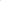 LA HABANA, CP 10600CubaТел.: 	+53 7 882 8193Эл. почта:	wilfredo.lopez@mincom.gob.cuДания (код страны +45)Сообщение от 23.I.2024:Управление снабжения данными и инфраструктуры Дании, Копенгаген, объявляет о следующих обновлениях в национальном плане нумерации Дании.ОтзывыПрисвоенияДля контактов:Agency for Data Supply and Infrastructure8 Rentemestervej2400 COPENHAGEN NVDenmarkТел.:	+45 7254 5500 Эл. почта:	tele@sdfi.dkURL:	www.sdfi.dkМарокко (код страны +212)Сообщение от 30.I.2024:Национальное агентство по регулированию в сфере телекоммуникаций (ANRT), Рабат, объявляет о следующих обновлениях национального телефонного плана нумерации Марокко.Описание ввода нового ресурса 
в отношении национального плана нумерации E.164 для кода страны +212:•	недавно были введены указанные ниже новые NDC:1: INWIДля контактов:Agence Nationale de Réglementation des Télécommunications (ANRT)Centre d'affairesBoulevard Ar-Riad, Hay RiadB.P. 2939RABAT 10100MoroccoТел.:	+212 5 37 71 85 64Факс:Эл. почта:	numerotation@anrt.maURL:	www.anrt.maСоединенное Королевство (код страны +44)Сообщение от 18.I.2024:Управление связи (Ofcom), Лондон, объявляет, что следующие диапазоны номеров для услуг подвижной связи были распределены поставщикам услуг связи в Соединенном Королевстве (код страны +44).a. Общее представлениеМинимальная длина номера подвижной связи (исключая код страны) – 	10 цифрМаксимальная длина номера подвижной связи (исключая код страны) – 	10 цифрМеждународный формат набора номеров подвижной связи:+44 71 XXXX XXXX+44 72 XXXX XXXX+44 73 XXXX XXXX+44 74 XXXX XXXX+44 75 XXXX XXXX+44 77 XXXX XXXX+44 78 XXXX XXXX+44 79 XXXX XXXXb. Подробные данные дополнительных диапазонов номеровДля контактов:Office of Communications ‒ OfcomRiverside House2a Southwark Bridge RoadLONDON SE1 9HAUnited KingdomТел.:	+44 2079813000Факс: 	+44 2079813990Эл. почта: 	numbering@ofcom.org.ukURL 	www.ofcom.org.ukЛаборатории по тестированию, признанные МСЭВ соответствии с Руководством МСЭ-Т "Процедура признания лабораторий по тестированию" (2022 г.) и на основании заявки, полученной по состоянию на 23 января 2024 года, следующая лаборатория по тестированию, которая отвечает критериям, определенным в пункте 9 вышеупомянутого Руководства МСЭ-Т, была зарегистрирована в базе данных МСЭ о лабораториях по тестированию (https://itu.int/go/tldb):Все вопросы можно направлять по адресу: conformity@itu.int. Подробная информация размещена на портале МСЭ по C&I по адресу: https://itu.int/go/citest.Ограничения обслуживанияСм. URL: www.itu.int/pub/T-SP-SR.1-2012ТурцияСообщение от 30.I.2024:Управление информационно-коммуникационных технологий (BTK), Анкара, сообщает следующие обновленные ограничения обслуживания Турции.Радиотелеграфная служба более не предоставляется.Для контактов:Bilgi Teknolojileri ve İletişim Kurumu (BTK)Information and Communication Technologies Authority (BTK)Eskişehir Yolu 10. Km No:27606430 ÇANKAYA/ANKARATürkiyeURL:	www.btk.gov.tr Ограничения обслуживанияСм. URL: www.itu.int/pub/T-SP-SR.1-2012Обратный вызов 
и альтернативные процедуры вызова (Рез. 21 (Пересм. ПК-06))См. URL: www.itu.int/pub/T-SP-PP.RES.21-2011/ПОПРАВКИ К СЛУЖЕБНЫМ ПУБЛИКАЦИЯМИспользуемые сокращенияСписок судовых станций и присвоений опознавателей 
морской подвижной службы 
(Список V) 
Издание 2023 года

Раздел VIADD	DP09	MediaMobil Communication GmbH, Haferwende 14, 28357 Bremen, Germany.		Эл. почта: a.nil@mediamobil.de, тел.: +49 421 944 024 286, факс: +49 421 944 024 260,		лицо для контактов: Andreas Nil.	GR02	MGT ELECTRONICS MGT ELECTRONICS SINGLE MEMBER PRIVATE COMPANY, 		34, Sachtouri Street,18537, Piraeus, Greece.		Эл. почта: helpdesk@mgtelectronics.gr, тел.: +30 210 4222829,		лицо для контактов / законный представитель: Michail Tzanidakis.Список присвоенных кодов страны согласно Рекомендации МСЭ-Т E.164 
(Дополнение к Рекомендации МСЭ-Т E.164 (11/2010)) 
(по состоянию на 15 декабря 2016 г.)(Приложение к Оперативному бюллетеню МСЭ № 1114 – 15.XII.2016)
(Поправка № 38)Примечания, общие для нумерационного и алфавитного списков присвоенных кодов страны согласно Рекомендации МСЭ−Т E.164o	Выполнены следующие резервирования или присвоения двузначного кода идентификации, связанного с общим кодом страны 882, для международных сетей:Примечание o)     +882 52       ADD** 1.II.2024 г.__________См. стр. 5 настоящего Оперативного бюллетеня № 1286 от 15 февраля 2024 года.Коды сетей подвижной связи (MNC) для плана международной 
идентификации для сетей общего пользования и абонентов 
(согласно Рекомендации МСЭ-Т E.212 (09/2016)) 
(по состоянию на 15 декабря 2023 г.)	(Приложение к Оперативному бюллетеню МСЭ № 1280–15.XI.2023) 
(Поправка № 4)____________MCC:	Код страны в системе подвижной связи/Mobile Country Code
MNC:	Код сети подвижной связи/Mobile Network CodeСм. стр. 5 настоящего Оперативного бюллетеня № 1286 от 15 февраля 2024 года.Список кодов МСЭ операторов связи 
(согласно Рекомендации МСЭ-Т M.1400 (03/2013)) 
(по состоянию на 15 сентября 2014 г.)(Приложение к Оперативному бюллетеню МСЭ № 1060 – 15.IX.2014) 
(Поправка № 164)Германия (Федеративная Республика)/DEU	ADDСписок зоновых/сетевых кодов сигнализации (SANC)
(Дополнение к Рекомендации МСЭ-Т Q.708 (03/1999))
(по состоянию на 1 июня 2017 г.)(Приложение к Оперативному бюллетеню МСЭ № 1125 – 1.VI.2017)
(Поправка № 26)____________SANC:	Зоновый/сетевой код сигнализации.
	Signalling Area/Network Code.Список кодов пунктов международной сигнализации (ISPC)
(согласно Рекомендации МСЭ-Т Q.708 (03/1999))
(по состоянию на 1 июля 2020 г.)(Приложение к Оперативному бюллетеню МСЭ № 1199 – 1.VII.2020)
(Поправка № 66)____________ISPC:	Коды пунктов международной сигнализации
	International Signalling Point CodesНациональный план нумерации
(согласно Рекомендации МСЭ-Т E.129 (01/2013))Веб-страница: www.itu.int/itu-t/inr/nnp/index.htmlАдминистрациям предлагается уведомлять МСЭ об изменениях в своих национальных планах нумерации или размещать пояснения, а также информацию о лицах для контактов на своих относящихся к национальному плану нумерации веб-страницах, с тем чтобы информация, которая будет доступной всем администрациям/ПЭО и поставщикам услуг бесплатно, могла быть размещена на веб-сайте МСЭ-Т.Убедительно просим администрации использовать на своих посвященных нумерации веб-сайтах и при отправке информации в БСЭ МСЭ (эл. почта: tsbtson@itu.int) формат, подробно описанный в Рекомендации МСЭ-Т E.129. Напоминаем, что администрации несут ответственность за своевременное обновление этой информации.В период с 15 января 2024 года следующие страны/географические зоны обновили на нашем сайте свои национальные планы нумерации:Оперативный бюллетень МСЭ
www.itu.int/itu-t/bulletinОперативный бюллетень МСЭ
www.itu.int/itu-t/bulletinОперативный бюллетень МСЭ
www.itu.int/itu-t/bulletinОперативный бюллетень МСЭ
www.itu.int/itu-t/bulletin№ 128615.II.2024(Информация, полученная к 1 февраля 2024 г.)ISSN 2312-8232 (онлайновая версия)Place des Nations CH-1211 
Genève 20 (Switzerland) 
Тел.: 	+41 22 730 5111
Эл. почта:	itumail@itu.int Place des Nations CH-1211 
Genève 20 (Switzerland) 
Тел.: 	+41 22 730 5111
Эл. почта:	itumail@itu.int Бюро стандартизации электросвязи (БСЭ)
Тел.:	+41 22 730 5211
Факс:	+41 22 730 5853
Эл. почта:	tsbmail@itu.int/tsbtson@itu.int Бюро радиосвязи (БР)
Тел.:	+41 22 730 5560
Факс:	+41 22 730 5785
Эл. почта:	brmail@itu.int Даты публикации следующих Оперативных бюллетенейДаты публикации следующих Оперативных бюллетенейВключена информация, полученная к:12871.III.202415.II.2024128815.III.20241.III.202412891.IV.202415.III.2024129015.IV.202425.III.202412911.V.202412.IV.2024129215.V.20241.V.202412931.VI.202415.V.2024129415.VI.202431.V.202412951.VII.202414.VI.2024129615.VII.202428.VI.202412971.VIII.202415.VII.2024129815.VIII.202426.VII.202412991.IX.202415.VIII.2024130015.IX.202430.VIII.202413011.X.202413.IX.2024130215.X.202430.IX.202413031.XI.202415.X.2024130415.XI.202431.X.202413051.XII.202415.XI.2024130615.XII.202429.XI.202413071.I.20256.XII.2024Страна/географическая зона или сеть сигнализацииSANCИрландия5-212ЗаявительСетьКод страны 
и код идентификацииДата 
присвоенияChina Telecommunications CorporationChina Telecommunications Corporation+882 521.II.2024СетьКод страны в системе подвижной связи (MCC) и код сети подвижной связи (MNC)Дата 
присвоенияSpaceX901 081.II.2024China Telecommunications Corporation901 091.II.2024Национальный код пункта назначения (NDC) или первые цифры национального (значащего) номера (N(S)N)Длина номера N(S)NДлина номера N(S)NИспользование номера
МСЭ-Т E.164Дополнительная информацияНациональный код пункта назначения (NDC) или первые цифры национального (значащего) номера (N(S)N)Макси-мальная длинаМини-
мальная длинаИспользование номера
МСЭ-Т E.164Дополнительная информация21 (NDC)88Географические номера для услуг фиксированной телефонной связи Код зоны: провинция Гуантанамо22 (NDC)88Географические номера для услуг фиксированной телефонной связи Код зоны: провинция Сантьяго-де-Куба23 (NDC)88Географические номера для услуг фиксированной телефонной связи Код зоны: 
провинция Гранма24 (NDC)88Географические номера для услуг фиксированной телефонной связи Код зоны: 
провинция Ольгин31 (NDC)88Географические номера для услуг фиксированной телефонной связи Код зоны: 
провинция Лас-Тунас32 (NDC)88Географические номера для услуг фиксированной телефонной связи Код зоны: провинция Камагуэй33 (NDC)88Географические номера для услуг фиксированной телефонной связи Код зоны: 
провинция Сьего-де-Авила41 (NDC)88Географические номера для услуг фиксированной телефонной связи Код зоны: 
провинция Санкти-Спиритус42 (NDC)88Географические номера для услуг фиксированной телефонной связи Код зоны: 
провинция Вилья-Клара43 (NDC)88Географические номера для услуг фиксированной телефонной связи Код зоны: провинция Сьенфуэгос45 (NDC)88Географические номера для услуг фиксированной телефонной связи Код зоны: провинция Матансас46 (NDC)88Географические номера для услуг фиксированной телефонной связи Код зоны: особая муниципия острова Хувентуд47 (NDC)88Географические номера для услуг фиксированной телефонной связи Код зоны: 
провинция Маябеке48 (NDC)88Географические номера для услуг фиксированной телефонной связи Код зоны: 
провинция Пинар-дель-Рио48 (NDC)88Географические номера для услуг фиксированной телефонной связи Код зоны: 
провинция Пинар-дель-Рио49 (NDC)88Географические номера для услуг фиксированной телефонной связиКод зоны: 
провинция Артемиса5 (NDC)88Негеографический номер – (найди меня, где угодно)Услуги подвижной телефонной связи62 (NDC)88Негеографический номер – (найди меня, где угодно) Услуги фиксированной беспроводной связи63 (NDC)88Негеографический номер – (найди меня, где угодно)Услуги подвижной телефонной связи64 (NDC)88Негеографический номер – (найди меня, где угодно)Услуги подвижной телефонной связи7 (NDC)88Географические номера для услуг фиксированной телефонной связи Код зоны: 
провинция ГаванаТипРесурс нумерацииПоставщикДата отзываФиксированная связь65486fgh, 65650fgh, 45366fgh, 45358fgh, 86790fgh, 86791fgh, 86792fgh, 86793fgh, 86794fgh, 86796fgh, 86797fgh, 86798fgh, 86799fgh, 99117fgh, 46448fgh, 46541fgh, 54785fgh, 76102fgh, 6663efgh, 6666efgh, 6667efgh, 66680fgh, 66681fgh, 66682fgh, 66683fgh, 66684fgh, 66685fgh, 66686fgh, 66687fgh, 6669efgh, 62240fgh, 66626fgh, 66627fgh, 66628fgh, 66629fgh, 66650fgh, 66651fgh, 66652fgh, 66653fgh, 66654fgh, 66655fgh, 66656fgh, 66657fgh, 66659fgh, 76949fgh, 89118fgh, 89208fgh, 89209fgh, 89217fgh, 54674fgh, 54675fgh, 63513fgh, 89540fgh, 89541fgh, 89542fghTDC Net A/S29 сентября 2023 г.Фиксированная связь96857fgh, 87353fgh, 87355fgh, 59639fgh, 59212fgh, 59218fgh, 86764fgh, 74272fgh, 44219fgh, 44696fgh, 44697fgh, 65996fgh, 43753fgh, 99207fgh, 46471fgh, 46912fgh, 46992fgh, 32154fgh, 35242fgh, 87537fgh, 62246fgh, 33430fgh, 39428fgh, 66640fgh, 38326fgh, 38520fgh, 38759fgh, 57857fgh, 58228fgh, 56347fgh, 89389fgh, 44394fgh, 45232fgh, 43826fgh, 43841fgh, 39137fgh, 38256fgh, 63972fghTDC Net A/S31 декабря 2023 г.ТипРесурс нумерацииПоставщикДата отзываНомера бесплатного вызова8061efgh, 8063efghTDC Net A/S29 сентября 2023 г.ТипРесурс нумерацииПоставщикДата отзываКод предварительного выбора оператора1070ACN Danmark A/S23 ноября 2023 г.ТипРесурс нумерацииПоставщикДата отзываПодвижная связь93312fgh, 93313fgh, 93314fgh, 93315fgh, 93316fgh, 93317fgh, 93318fgh, 93319fghACN Danmark A/S23 ноября 2023 г.Подвижная связь7175efgh, 7194efgh, 7195efghTelenor A/S31 декабря 2023 г.ТипРесурс нумерацииПоставщикДата отзываISPCISPC2-078-1, ISPC2-079-4Telia Danmark filial af25 августа 2023 г.ISPCISPC2-076-0, ISPC2-076-2TDC Net A/S30 сентября 2023 г.ТипРесурс нумерацииПоставщикДата отзываNSPCNSPC1-5-2, NSPC1-5-16, NSPC1-5-20, NSPC1-6-1, NSPC1-6-5, NSPC1-6-12, 
NSPC1-6-24, NSPC1-6-25, NSPC1-6-39, NSPC0-4-32, NSPC0-4-40, NSPC0-5-1, NSPC0-5-4, NSPC0-5-12, NSPC0-5-16, NSPC0-5-24, NSPC0-6-1, NSPC0-6-12, NSPC6-2-2, NSPC6-2-11, NSPC6-4-1, 
NSPC6-4-4, NSPC6-4-5, NSPC6-4-67, 
NSPC6-4-68, NSPC6-4-73, NSPC6-4-74, NSPC6-4-76, NSPC6-4-77, NSPC6-4-78, NSPC6-4-79, NSPC6-4-81, NSPC6-4-88, NSPC6-4-90, NSPC6-4-91, NSPC6-4-92, NSPC6-4-93, NSPC6-4-94, NSPC6-4-95, NSPC6-4-101, NSPC6-4-102, NSPC6-4-103, NSPC6-4-106, NSPC6-4-107, NSPC6-4-108, NSPC6-4-111, NSPC6-4-112, NSPC6-4-114, NSPC6-4-115, NSPC6-4-118, NSPC6-4-119, NSPC6-4-120, NSPC6-4-121, NSPC6-4-124, NSPC6-4-125, NSPC6-4-127 NSPC6-5-0, NSPC6-5-1, NSPC5-5-1, NSPC5-6-3, 
NSPC5-7-1, NSPC3-4-41, NSPC3-5-0, 
NSPC0-1-1, NSPC0-1-12, NSPC0-1-32, NSPC0-2-2, NSPC0-2-11, NSPC0-2-12, NSPC0-2-13, NSPC0-2-14, NSPC0-2-32, NSPC0-2-101, NSPC0-3-1, NSPC0-3-9, NSPC0-7-1, NSPC0-7-3, NSPC0-7-5, 
NSPC0-7-15, NSPC0-7-16, NSPC0-7-17, NSPC0-7-18, NSPC0-7-19, NSPC0-7-20, NSPC0-7-21, NSPC0-7-22, NSPC0-7-24, NSPC0-7-25, NSPC0-7-26, NSPC0-7-27, NSPC0-7-28, NSPC0-7-33, NSPC0-7-34, NSPC0-7-36, NSPC0-7-37, NSPC0-7-44, NSPC0-7-55, NSPC0-7-56, NSPC0-7-57, NSPC2-6-1, NSPC2-6-24, NSPC2-6-32, NSPC2-6-36, NSPC2-1-1, NSPC2-1-20, NSPC2-1-24, NSPC2-1-28, NSPC7-3-1, NSPC7-3-2, NSPC7-3-3, NSPC7-3-37, 
NSPC7-3-41, NSPC7-3-44, NSPC7-4-1, NSPC7-4-2, NSPC7-5-1, NSPC7-5-2, 
NSPC1-1-1, NSPC1-1-2, NSPC1-1-5, 
NSPC1-1-13, NSPC1-1-21, NSPC1-1-22, NSPC1-1-24, NSPC1-1-28, NSPC1-1-46, NSPC1-1-49, NSPC1-1-53, NSPC1-1-54, NSPC1-1-60, NSPC1-1-61, NSPC1-1-64, NSPC1-1-65, NSPC1-1-66, NSPC1-1-67, NSPC1-1-68, NSPC1-1-69, NSPC1-1-95, NSPC1-1-98, NSPC1-1-104, NSPC1-1-106, NSPC1-1-108, NSPC1-1-109, NSPC1-1-110, NSPC1-1-111, NSPC1-1-112, NSPC1-2-2, NSPC1-2-20, NSPC1-3-1, NSPC1-3-12, NSPC1-3-17, NSPC1-3-20, NSPC5-1-0, NSPC5-1-1, NSPC5-1-2, NSPC5-1-4, 
NSPC5-1-8, NSPC5-4-1, NSPC5-4-2, 
NSPC5-4-4, NSPC5-8-1, NSPC6-5-3, 
NSPC6-6-1, NSPC6-7-1, NSPC6-8-1, 
NSPC3-6-1, NSPC3-1-2, NSPC3-1-3, 
NSPC3-1-4, NSPC3-1-5, NSPC3-1-82, 
NSPC3-2-21, NSPC3-2-22, NSPC7-6-1, NSPC7-6-2, NSPC7-6-3, NSPC7-7-1, 
NSPC7-7-2, NSPC7-8-1, NSPC7-8-3, 
NSPC7-2-1, NSPC7-2-5, NSPC2-2-2, 
NSPC2-2-28, NSPC2-2-40, NSPC2-2-48, NSPC2-3-1, NSPC2-3-2, NSPC2-4-1, 
NSPC2-4-2, NSPC2-4-12, NSPC2-4-16, NSPC2-4-20, NSPC6-1-0, NSPC6-1-1, 
NSPC6-1-2, NSPC6-1-28, NSPC6-1-29TDC Net A/S29 сентября 2023 г.NSPCNSPC4-10-0, NSPC4-10-1, NSPC4-10-3, NSPC4-10-4, NSPC4-10-5, NSPC4-10-6, NSPC4-10-7, NSPC4-10-8, NSPC4-10-9, NSPC4-10-10, NSPC4-10-11, NSPC4-10-12, NSPC4-10-13, NSPC4-10-14, NSPC4-10-15, NSPC4-10-18, NSPC4-6-0, NSPC4-6-2, NSPC4-6-3, NSPC4-6-4, NSPC4-6-5, 
NSPC4-6-6, NSPC4-6-7, NSPC4-6-8, 
NSPC4-6-9, NSPC4-6-10, NSPC4-6-11, NSPC4-6-12, NSPC4-6-13, NSPC4-6-14, NSPC4-6-15, NSPC4-6-16, NSPC4-6-17, NSPC4-6-18, NSPC4-6-19, NSPC4-6-20, NSPC4-6-21, NSPC4-6-22, NSPC4-6-23, NSPC4-6-24, NSPC4-6-25, NSPC4-6-26, NSPC4-6-27, NSPC4-6-28, NSPC4-6-29Telia Danmark filial af6 ноября 2023 г.ТипРесурс нумерацииПоставщикДата присвоенияФиксированная связь6666efghmifon familie6 октября 2023 г.ТипРесурс нумерацииПоставщикДата присвоенияПодвижная связь6096efgh, 6097efghWireless Logic Nordic A/S4 июля 2023 г.Подвижная связь5566efghUni-tel A/S11 сентября 2023 г.Подвижная связь92298fghYATECO OÜ6 октября 2023 г.Подвижная связь6650efgh, 6677efgh, 7717efgh, 7722efgh, 7880efgh, 7888efgh, 3660efgh, 3666efgh, 4990efgh, 4999efghLebara Mobile Denmark Limited13 октября 2023 г.ТипРесурс нумерацииПоставщикДата присвоенияMNCMNC19YATECO OÜ6 октября 2023 г.ТипРесурс нумерацииПоставщикДата присвоения12-значные номера M2M37100630ijkl, 37100631ijkl, 37100632ijkl, 37100633ijkl, 37100634ijklWireless Logic Nordic A/S27 июля 2023 г.12-значные номера M2M37105424ijklMOBISIGNAL GmbH20 ноября 2023 г.ТипРесурс нумерацииПоставщикДата присвоенияТипNSPCNSPC1-6-52ARRM8 TDC NET A/S08 сентября 2023 г.NSPCNSPC1-0-106Copenhagen09_NSPCOnomondo ApS10 ноября 2023 г.NSPCNSPC1-0-107Copenhagen10_NSPCOnomondo ApS10 ноября 2023 г.NSPCNSPC1-0-108Copenhagen11_NSPCOnomondo ApS10 ноября 2023 г.NSPCNSPC1-0-109Copenhagen12_NSPCOnomondo ApS10 ноября 2023 г.NSPCNSPC1-0-11Copenhagen13_NSPCOnomondo ApS10 ноября 2023 г.NSPCNSPC1-0-110Copenhagen14_NSPCOnomondo ApS10 ноября 2023 г.NSPCNSPC1-0-111Copenhagen15_NSPCOnomondo ApS10 ноября 2023 г.NSPCNSPC1-0-112Copenhagen16_NSPCOnomondo ApS10 ноября 2023 г.NSPCNSPC1-0-113Copenhagen17_NSPCOnomondo ApS10 ноября 2023 г.NSPCNSPC1-0-114Copenhagen18_NSPCOnomondo ApS10 ноября 2023 г.Национальный код пункта назначения (NDC) или первые цифры национального (значащего) номера (N(S)N)Длина номера N(S)NДлина номера N(S)NИспользование 
номера МСЭ−Т E.164Дополнительная информацияНациональный код пункта назначения (NDC) или первые цифры национального (значащего) номера (N(S)N)Макси-мальная длинаМини-мальная длинаИспользование 
номера МСЭ−Т E.164Дополнительная информация72399Услуги подвижной связи 2G/3G/4GWana Corporate172499Услуги подвижной связи 2G/3G/4GWana CorporateБлок номеровПоставщик услуг связиОписание номераДата распределения7343 0LEBARA MOBILE LIMITEDS7 – Номер радиопейджинговой и подвижной связи: номера подвижной связи (071–075 и 077–079)31/05/20237343 1LEBARA MOBILE LIMITEDS7 – Номер радиопейджинговой и подвижной связи: номера подвижной связи (071–075 и 077–079)31/05/20237343 2LEBARA MOBILE LIMITEDS7 – Номер радиопейджинговой и подвижной связи: номера подвижной связи (071–075 и 077–079)31/05/20237343 3LEBARA MOBILE LIMITEDS7 – Номер радиопейджинговой и подвижной связи: номера подвижной связи (071–075 и 077–079)31/05/20237343 4LEBARA MOBILE LIMITEDS7 – Номер радиопейджинговой и подвижной связи: номера подвижной связи (071–075 и 077–079)31/05/20237343 5LEBARA MOBILE LIMITEDS7 – Номер радиопейджинговой и подвижной связи: номера подвижной связи (071–075 и 077–079)31/05/20237343 6LEBARA MOBILE LIMITEDS7 – Номер радиопейджинговой и подвижной связи: номера подвижной связи (071–075 и 077–079)31/05/20237343 7LEBARA MOBILE LIMITEDS7 – Номер радиопейджинговой и подвижной связи: номера подвижной связи (071–075 и 077–079)31/05/20237343 8LEBARA MOBILE LIMITEDS7 – Номер радиопейджинговой и подвижной связи: номера подвижной связи (071–075 и 077–079)31/05/20237343 9LEBARA MOBILE LIMITEDS7 – Номер радиопейджинговой и подвижной связи: номера подвижной связи (071–075 и 077–079)31/05/20237349 0Vodafone LimitedS7 – Номер радиопейджинговой и подвижной связи: номера подвижной связи (071–075 и 077–079)14/12/20237349 1Vodafone LimitedS7 – Номер радиопейджинговой и подвижной связи: номера подвижной связи (071–075 и 077–079)14/12/20237349 2Vodafone LimitedS7 – Номер радиопейджинговой и подвижной связи: номера подвижной связи (071–075 и 077–079)14/12/20237349 3Vodafone LimitedS7 – Номер радиопейджинговой и подвижной связи: номера подвижной связи (071–075 и 077–079)14/12/20237349 4Vodafone LimitedS7 – Номер радиопейджинговой и подвижной связи: номера подвижной связи (071–075 и 077–079)14/12/20237349 5Vodafone LimitedS7 – Номер радиопейджинговой и подвижной связи: номера подвижной связи (071–075 и 077–079)14/12/20237349 6Vodafone LimitedS7 – Номер радиопейджинговой и подвижной связи: номера подвижной связи (071–075 и 077–079)14/12/20237349 7Vodafone LimitedS7 – Номер радиопейджинговой и подвижной связи: номера подвижной связи (071–075 и 077–079)14/12/20237349 8Vodafone LimitedS7 – Номер радиопейджинговой и подвижной связи: номера подвижной связи (071–075 и 077–079)14/12/20237349 9Vodafone LimitedS7 – Номер радиопейджинговой и подвижной связи: номера подвижной связи (071–075 и 077–079)14/12/20237350 0Vodafone LimitedS7 – Номер радиопейджинговой и подвижной связи: номера подвижной связи (071–075 и 077–079)14/12/20237350 1Vodafone LimitedS7 – Номер радиопейджинговой и подвижной связи: номера подвижной связи (071–075 и 077–079)14/12/20237350 2Vodafone LimitedS7 – Номер радиопейджинговой и подвижной связи: номера подвижной связи (071–075 и 077–079)14/12/20237350 3Vodafone LimitedS7 – Номер радиопейджинговой и подвижной связи: номера подвижной связи (071–075 и 077–079)14/12/20237350 4Vodafone LimitedS7 – Номер радиопейджинговой и подвижной связи: номера подвижной связи (071–075 и 077–079)14/12/20237350 5Vodafone LimitedS7 – Номер радиопейджинговой и подвижной связи: номера подвижной связи (071–075 и 077–079)14/12/20237350 6Vodafone LimitedS7 – Номер радиопейджинговой и подвижной связи: номера подвижной связи (071–075 и 077–079)14/12/20237350 7Vodafone LimitedS7 – Номер радиопейджинговой и подвижной связи: номера подвижной связи (071–075 и 077–079)14/12/20237350 8Vodafone LimitedS7 – Номер радиопейджинговой и подвижной связи: номера подвижной связи (071–075 и 077–079)14/12/20237350 9Vodafone LimitedS7 – Номер радиопейджинговой и подвижной связи: номера подвижной связи (071–075 и 077–079)14/12/20237351 0Vodafone LimitedS7 – Номер радиопейджинговой и подвижной связи: номера подвижной связи (071–075 и 077–079)30/11/20237351 1Vodafone LimitedS7 – Номер радиопейджинговой и подвижной связи: номера подвижной связи (071–075 и 077–079)30/11/20237351 2Vodafone LimitedS7 – Номер радиопейджинговой и подвижной связи: номера подвижной связи (071–075 и 077–079)30/11/20237351 3Vodafone LimitedS7 – Номер радиопейджинговой и подвижной связи: номера подвижной связи (071–075 и 077–079)30/11/20237351 4Vodafone LimitedS7 – Номер радиопейджинговой и подвижной связи: номера подвижной связи (071–075 и 077–079)30/11/20237351 5Vodafone LimitedS7 – Номер радиопейджинговой и подвижной связи: номера подвижной связи (071–075 и 077–079)30/11/20237351 6Vodafone LimitedS7 – Номер радиопейджинговой и подвижной связи: номера подвижной связи (071–075 и 077–079)30/11/20237351 7Vodafone LimitedS7 – Номер радиопейджинговой и подвижной связи: номера подвижной связи (071–075 и 077–079)30/11/20237351 8Vodafone LimitedS7 – Номер радиопейджинговой и подвижной связи: номера подвижной связи (071–075 и 077–079)30/11/20237351 9Vodafone LimitedS7 – Номер радиопейджинговой и подвижной связи: номера подвижной связи (071–075 и 077–079)30/11/20237352 0Vodafone LimitedS7 – Номер радиопейджинговой и подвижной связи: номера подвижной связи (071–075 и 077–079)30/11/20237352 1Vodafone LimitedS7 – Номер радиопейджинговой и подвижной связи: номера подвижной связи (071–075 и 077–079)30/11/20237352 2Vodafone LimitedS7 – Номер радиопейджинговой и подвижной связи: номера подвижной связи (071–075 и 077–079)30/11/20237352 3Vodafone LimitedS7 – Номер радиопейджинговой и подвижной связи: номера подвижной связи (071–075 и 077–079)30/11/20237352 4Vodafone LimitedS7 – Номер радиопейджинговой и подвижной связи: номера подвижной связи (071–075 и 077–079)30/11/20237352 5Vodafone LimitedS7 – Номер радиопейджинговой и подвижной связи: номера подвижной связи (071–075 и 077–079)30/11/20237352 6Vodafone LimitedS7 – Номер радиопейджинговой и подвижной связи: номера подвижной связи (071–075 и 077–079)30/11/20237352 7Vodafone LimitedS7 – Номер радиопейджинговой и подвижной связи: номера подвижной связи (071–075 и 077–079)30/11/20237352 8Vodafone LimitedS7 – Номер радиопейджинговой и подвижной связи: номера подвижной связи (071–075 и 077–079)30/11/20237352 9Vodafone LimitedS7 – Номер радиопейджинговой и подвижной связи: номера подвижной связи (071–075 и 077–079)30/11/20237353 0Vodafone LimitedS7 – Номер радиопейджинговой и подвижной связи: номера подвижной связи (071–075 и 077–079)30/11/20237353 1Vodafone LimitedS7 – Номер радиопейджинговой и подвижной связи: номера подвижной связи (071–075 и 077–079)30/11/20237353 2Vodafone LimitedS7 – Номер радиопейджинговой и подвижной связи: номера подвижной связи (071–075 и 077–079)30/11/20237353 3Vodafone LimitedS7 – Номер радиопейджинговой и подвижной связи: номера подвижной связи (071–075 и 077–079)30/11/20237353 4Vodafone LimitedS7 – Номер радиопейджинговой и подвижной связи: номера подвижной связи (071–075 и 077–079)30/11/20237353 5Vodafone LimitedS7 – Номер радиопейджинговой и подвижной связи: номера подвижной связи (071–075 и 077–079)30/11/20237353 6Vodafone LimitedS7 – Номер радиопейджинговой и подвижной связи: номера подвижной связи (071–075 и 077–079)30/11/20237353 7Vodafone LimitedS7 – Номер радиопейджинговой и подвижной связи: номера подвижной связи (071–075 и 077–079)30/11/20237353 8Vodafone LimitedS7 – Номер радиопейджинговой и подвижной связи: номера подвижной связи (071–075 и 077–079)30/11/20237353 9Vodafone LimitedS7 – Номер радиопейджинговой и подвижной связи: номера подвижной связи (071–075 и 077–079)30/11/20237356 6WIRELESS LOGIC LIMITEDS7 – Номер радиопейджинговой и подвижной связи: номера подвижной связи (071–075 и 077–079)05/04/20237364 4CIRCLES MVNE International B.V.S7 – Номер радиопейджинговой и подвижной связи: номера подвижной связи (071–075 и 077–079)31/07/20237369 1Telet Research (N.I.) LimitedS7 – Номер радиопейджинговой и подвижной связи: номера подвижной связи (071–075 и 077–079)08/02/20237369 7WAVE MOBILE LTDS7 – Номер радиопейджинговой и подвижной связи: номера подвижной связи (071–075 и 077–079)10/01/20247408 0TP GLOBAL OPERATIONS LIMITEDS7 – Номер радиопейджинговой и подвижной связи: номера подвижной связи (071–075 и 077–079)18/07/20237408 1TP GLOBAL OPERATIONS LIMITEDS7 – Номер радиопейджинговой и подвижной связи: номера подвижной связи (071–075 и 077–079)18/07/20237408 2TP GLOBAL OPERATIONS LIMITEDS7 – Номер радиопейджинговой и подвижной связи: номера подвижной связи (071–075 и 077–079)18/07/20237408 6TP GLOBAL OPERATIONS LIMITEDS7 – Номер радиопейджинговой и подвижной связи: номера подвижной связи (071–075 и 077–079)18/07/20237408 8TP GLOBAL OPERATIONS LIMITEDS7 – Номер радиопейджинговой и подвижной связи: номера подвижной связи (071–075 и 077–079)18/07/20237408 9TP GLOBAL OPERATIONS LIMITEDS7 – Номер радиопейджинговой и подвижной связи: номера подвижной связи (071–075 и 077–079)18/07/20237417 8TP GLOBAL OPERATIONS LIMITEDS7 – Номер радиопейджинговой и подвижной связи: номера подвижной связи (071–075 и 077–079)18/07/20237559 4TP GLOBAL OPERATIONS LIMITEDS7 – Номер радиопейджинговой и подвижной связи: номера подвижной связи (071–075 и 077–079)18/07/20237978 8TP GLOBAL OPERATIONS LIMITEDS7 – Номер радиопейджинговой и подвижной связи: номера подвижной связи (071–075 и 077–079)18/07/2023Лаборатория по тестированиюСтранаОбласть аккредитации (Рекомендации МСЭ-Т)STL OF Quality Testing LaboratoryИндияМСЭ-Т G.650.1, G.650.3, G.652, G.654, G.655, G.656, G.657Страна/географическая зонаОБСейшельские Острова1006 (стр. 13)Словакия1007 (стр. 12)Малайзия1013 (стр. 5)Таиланд1034 (стр. 5)Сан-Томе и Принсипи1039 (стр. 14)Уругвай1039 (стр. 14)Гонконг, Китай1068 (стр. 4)Украина1148 (стр. 5)ADDВставитьPARАбзацCOLСтолбецREPЗаменитьLIRЧитатьSUPИсключитьPСтраница(ы)ЗаявительСетьКод страны и 
код идентификацииСостояниеChina Telecommunications CorporationChina Telecommunications Corporation+882 52ПрисвоенСтрана/географическая зонаMCC+MNCОператор/сетьКанада      ADDКанада      ADD302 351MPVWIFI Inc.Дания      ADDДания      ADD238 19YATECO OÜНовая Зеландия      ADDНовая Зеландия      ADD530 12Broadband & Internet New Zealand LimitedСоединенное Королевство      ADDСоединенное Королевство      ADD234 05Spitfire Network Services LimitedСоединенное Королевство      ADD234 79UK Telecoms Lab (UKTL)Соединенное Королевство      ADD234 87LEBARA MOBILE LIMITEDСоединенное Королевство      LIRСоединенное Королевство      LIR234 04WAVE MOBILE LTDСоединенное Королевство      LIR234 18WIRELESS LOGIC LIMITEDСоединенное Королевство      LIR234 74CIRCLES MVNE International B.V.Международная подвижная связь, общий код     ADD*Международная подвижная связь, общий код     ADD*901 08SpaceXМеждународная подвижная связь, общий код     ADD*901 09China Telecommunications CorporationСтрана или зона/код ИСОКод компанииДля контактовНазвание/адрес компании(код оператора связи)WTG communication GmbHWilly-Brandt-Weg 11D-48155 MUENSTERWTGCOMMr. Jan BechtloffТел.: +49 251 39930Эл. почта: backoffice-ms@wtg.comBlue Sky Operations GmbHHonenberg 27D-21398 NEETZEBSO23Mr Lukas LangeТел.: +49 152 01445123Эл. почта: info@blue-sky-ops.deНумерационный порядок	ADDНумерационный порядок	ADDНумерационный порядок	ADD5-212ИрландияАлфавитный порядок	ADDАлфавитный порядок	ADDАлфавитный порядок	ADD5-212ИрландияСтрана/
географическая зонаСтрана/
географическая зонаУникальное название пункта
сигнализацииНазвание оператора пункта
сигнализацииISPCDECУникальное название пункта
сигнализацииНазвание оператора пункта
сигнализацииДания     SUPДания     SUPДания     SUPДания     SUP2-076-04704Copenhagen  Copenhagen dncTDC A/S2-076-24706Copenhagen  Albertslund dncTDC A/S2-078-14721Copenhagen  Ejby LSTeliaSonera AB2-079-44732Copenhagen  Orestaden LSTeliaSonera ABНамибия     SUPНамибия     SUPНамибия     SUPНамибия     SUP6-098-713079DemshiNAMDemshi Investments CCСоединенное Королевство     ADDСоединенное Королевство     ADDСоединенное Королевство     ADDСоединенное Королевство     ADD6-242-614230telet-stp-1Telet Research (N.I.) Limited6-254-414324telet-stp-2Telet Research (N.I.) Limited7-229-016168THE1ESEYE LIMITED7-229-116169THE2ESEYE LIMITED7-237-016232TB1.E03Sky UK LimitedСоединенное Королевство     LIRСоединенное Королевство     LIRСоединенное Королевство     LIRСоединенное Королевство     LIR2-190-25618TitanCIRCLES MVNE International B.V.2-210-45780TitanCIRCLES MVNE International B.V.Страна/географическая зонаКод страны (CC)Маврикий+230